NOGOMETNI SAVEZ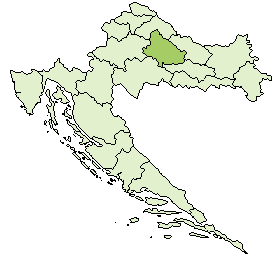 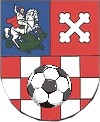 BJELOVARSKO-BILOGORSKE  ŽUPANIJETrg Eugena Kvaternika 13; p.p. 104, 43000 BjelovarTel: 043 /212–586; fax: 043 /212–589 ; IBAN: HR2524020061100004410OIB: 19102521177; MB: 00977632 ; www.nsbbz.hr ; nogometni-savez@bj.t-com.hrZimska liga «PETICA» 2022/23- dvoransko prvenstvo MUK-a NSBBŽ -POPIS IGRAČAKategorija _________ Klub ______________________ iz ___________________	Boja dresa 1:	________________________	Boja dresa 2:	________________________	Kapetan:	________________________    broj ____	Trener:	________________________	Pomoćni trener:	________________________	Službeni predstavnik: 	________________________POTPIS I OVJERA KLUBA___________________________NAPOMENA: ovaj popis igrača predaje se za zapisnički stol prije prve utakmice u natjecanju.R. br.Broj dresa 1Broj dresa 2ImePrezimeMjesec i godišteBroj sp. iskaznice